Підсумкова контрольна робота з мистецтва ( 8 клас)14.05.2020р. «Стилі та напрями в різних видах мистецтва» Завдання складаються із 4 рівнів. Кожний  оцінюється в 3 бали.І рівень. Тестові завдання.(3 бали). Виберіть одну правильну відповідь.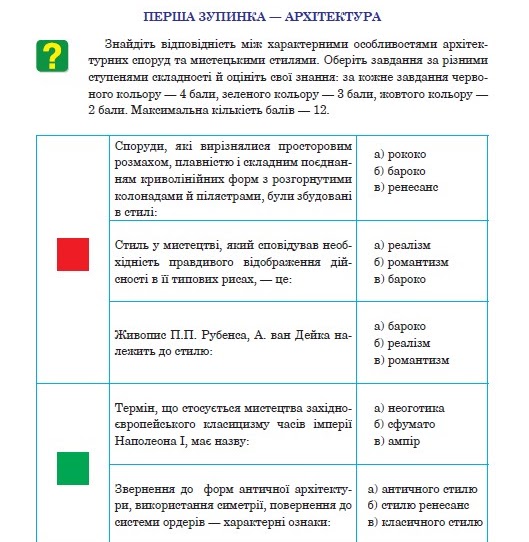 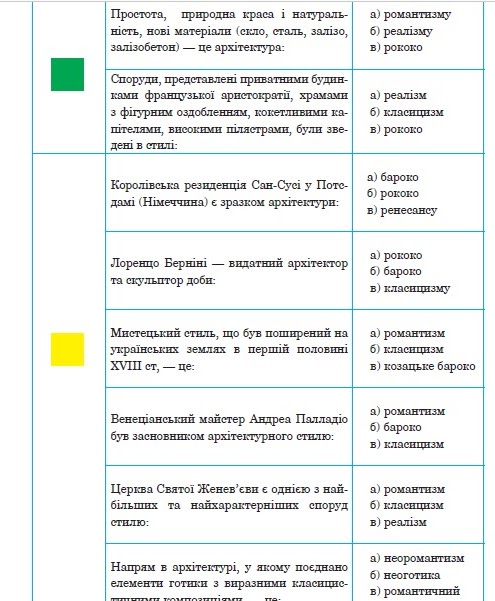 ІІ рівень. Розгляньте ілюстрації. Назвіть кожну споруду та стиль, до якого вона належить. (з бали)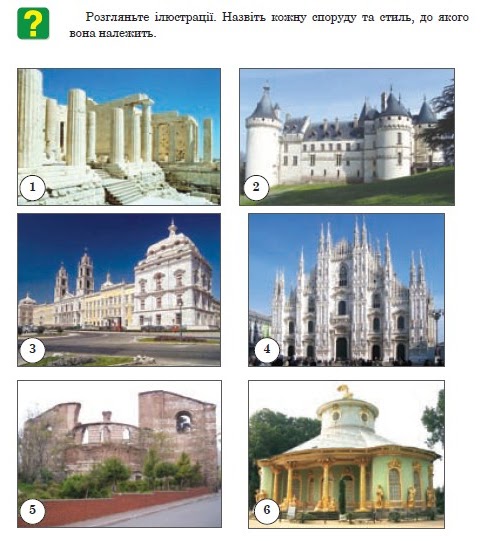 ІІІ рівень. Розгляньте зображення скульптурних творів. Визначте і назвіть стилі, до яких вони належать.(з бали).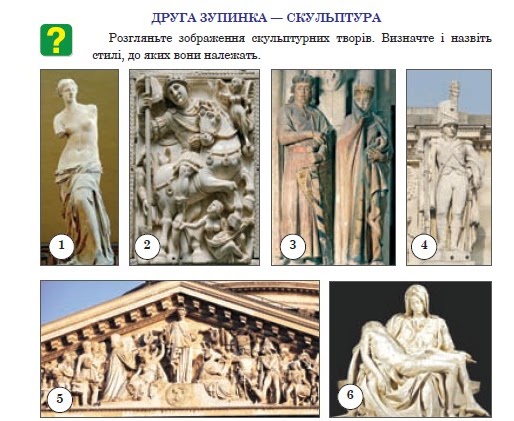 ІV рівень. Розгляньте ілюстрації. Назвіть стиль, до якого належать зображені твори живопису.(з бали)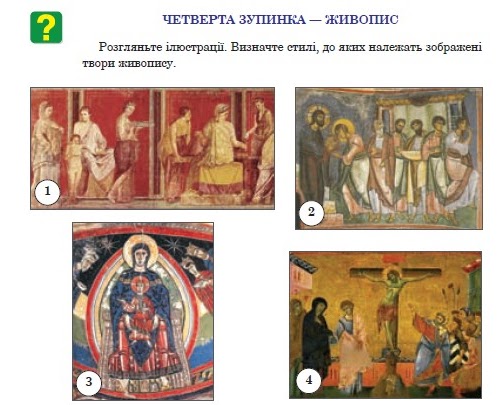 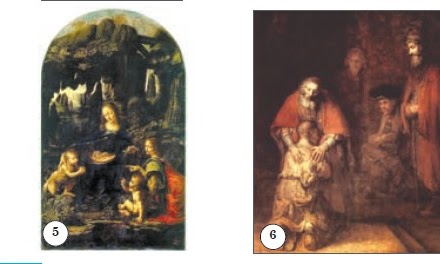 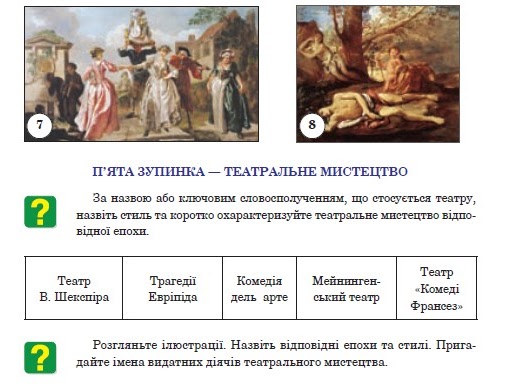 